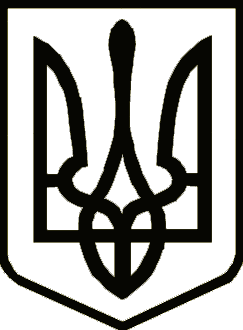 УкраїнаСРІБНЯНСЬКА СЕЛИЩНА РАДАРОЗПОРЯДЖЕННЯПро внесення змін до розпорядження селищного голови від 22.01.2021 року№ 15 «Про підвищення посадових окладів(тарифних ставок) працівникам окремихгалузей бюджетної сфери на 2021 рік»       Керуючись п.20 частини 4 статті 42, ч.8 ст. 59 Закону України «Про місцеве самоврядування в Україні», відповідно до наказу Міністерства культури та інформаційної політики України від 05.02.2021 р.  № 61 «Про внесення змін до наказу Міністерства культури і туризму України від 18 жовтня 2005 року № 745», зобов’язую:Внести зміни в розпорядження селищного голови від 22.01.2021 року № 15 «Про підвищення посадових окладів (тарифних ставок) працівникам окремих галузей бюджетної сфери на 2021 рік», а саме додаток викласти  в новій редакції (додається).	2. Централізованій бухгалтерії відділу культури та туризму внести відповідні зміни до штатного розпису та зробити перерахунок заробітної плати з 09.04.2021 року директору краєзнавчого музею.	3.Вважати таким, що втратило чинність розпорядження селищного голови від 23 квітня 2021 року № 74 Про внесення змін до розпорядження селищного голови від 22.01.2021 року № 15 «Про підвищення посадових окладів (тарифних ставок) працівникам окремих галузей бюджетної сфери на 2021 рік». 	4. Контроль за виконанням даного розпорядження залишаю за собою.Селищний голова                                                               Олена ПАНЧЕНКО13  травня2021 року    смт Срібне			      №      84